EXPOSITION PRESENTANT UNE EXCURSION DANS UN SITE NATUREL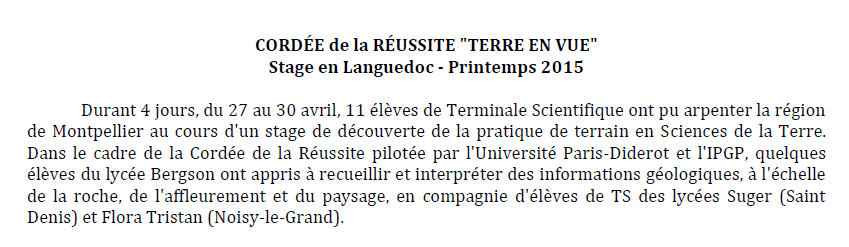 http://www.ac-paris.fr/serail/jcms/s1_986453/les-voyages?onglet=onglet3&portal=p2_72965&cid=s2_985444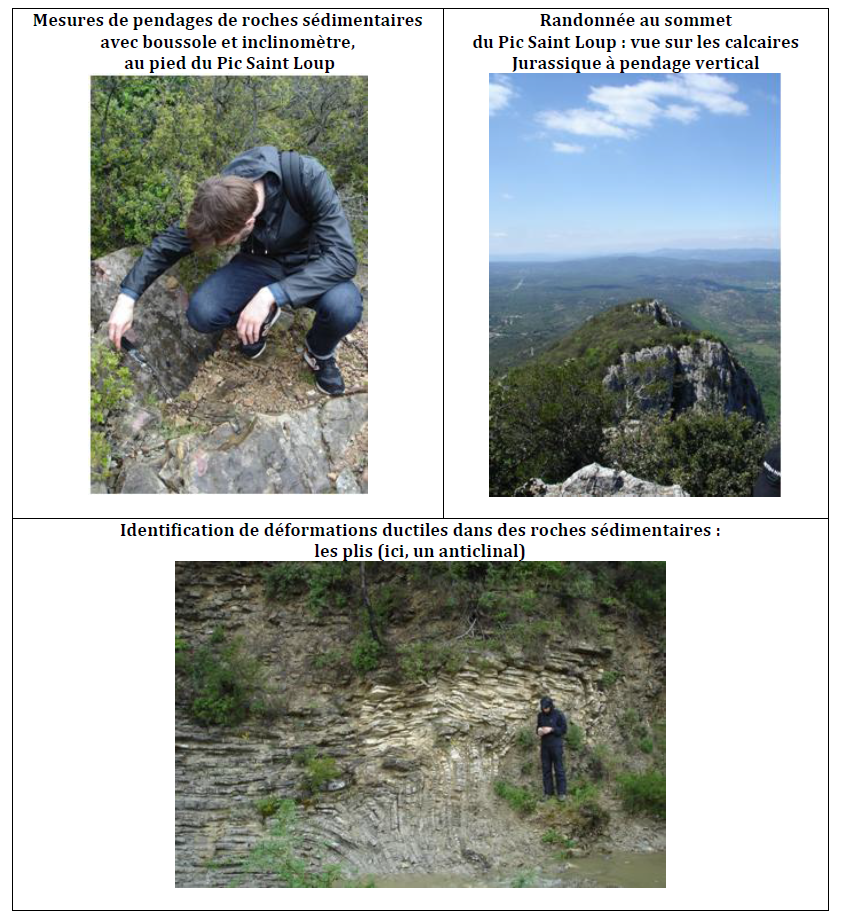 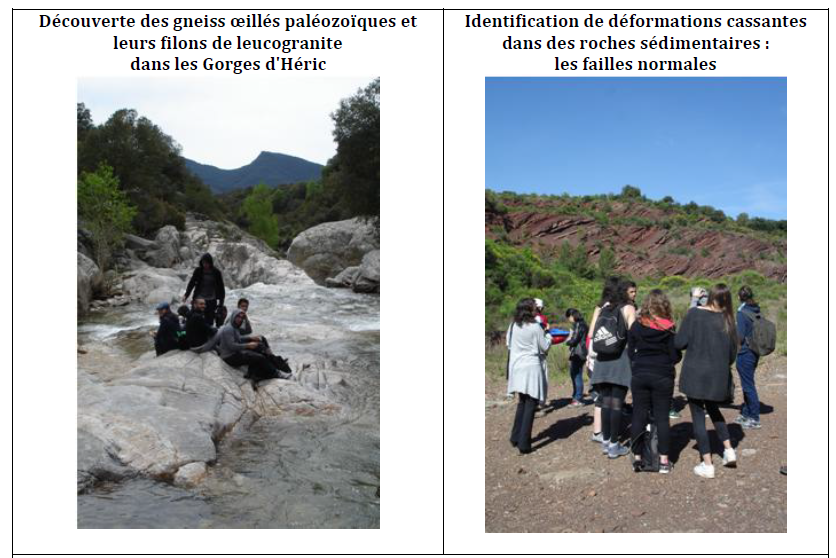 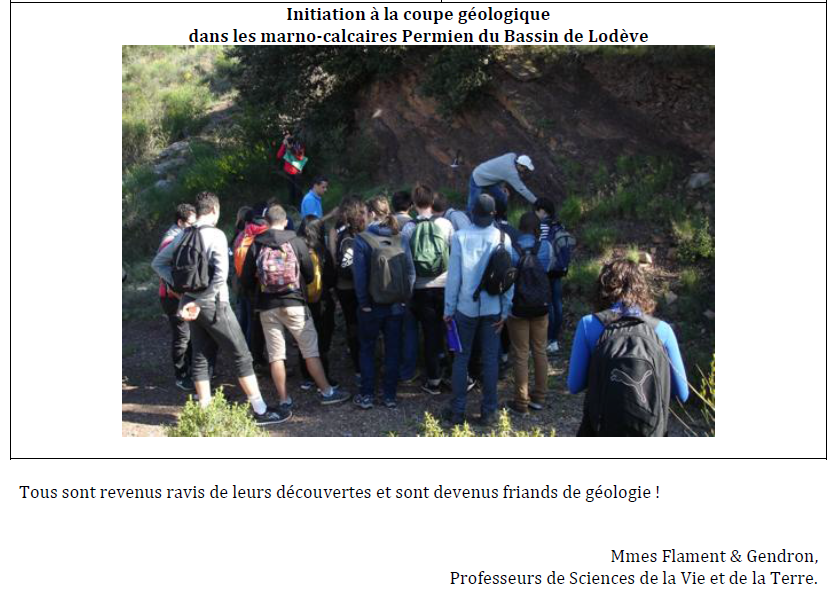 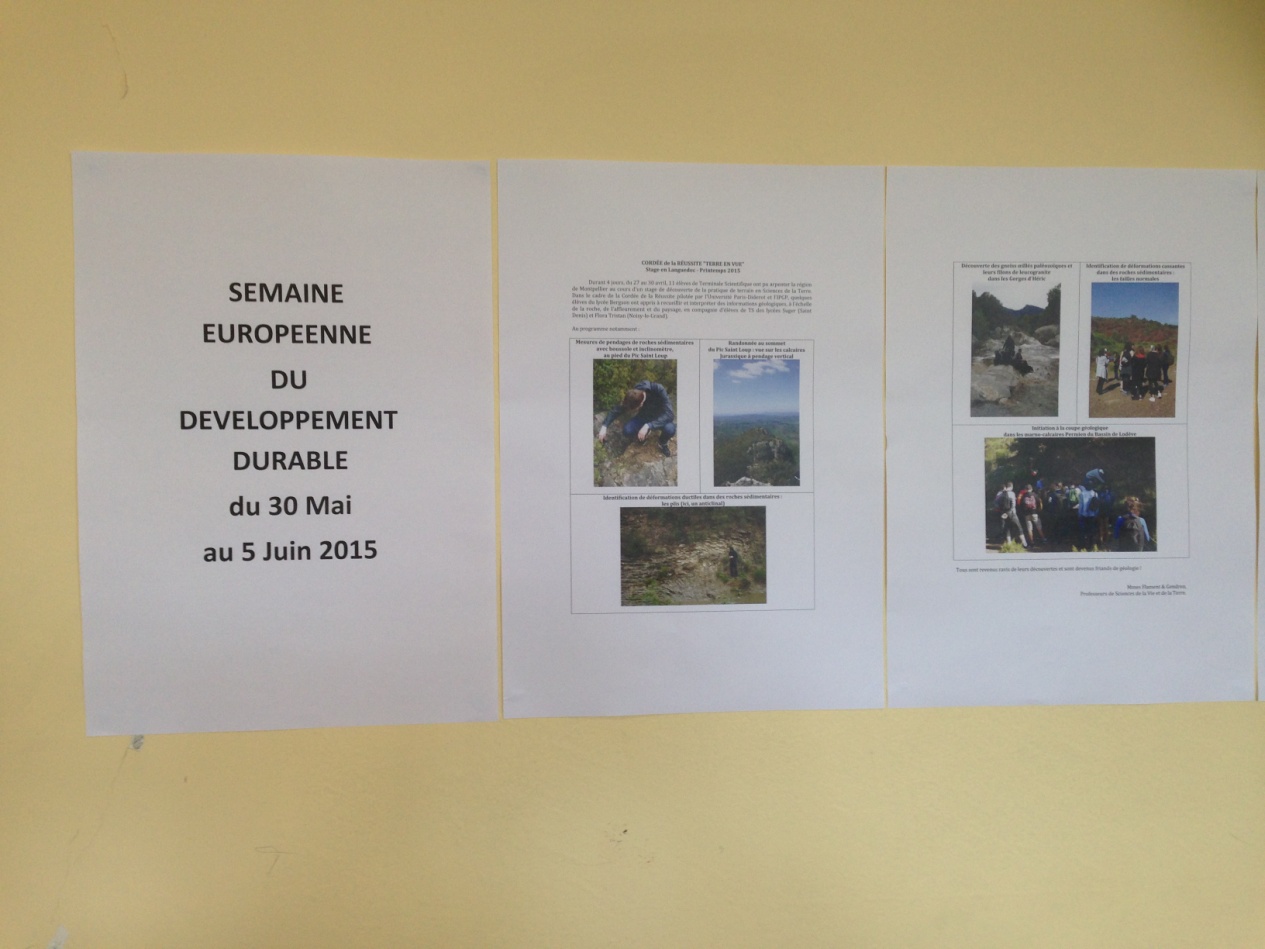 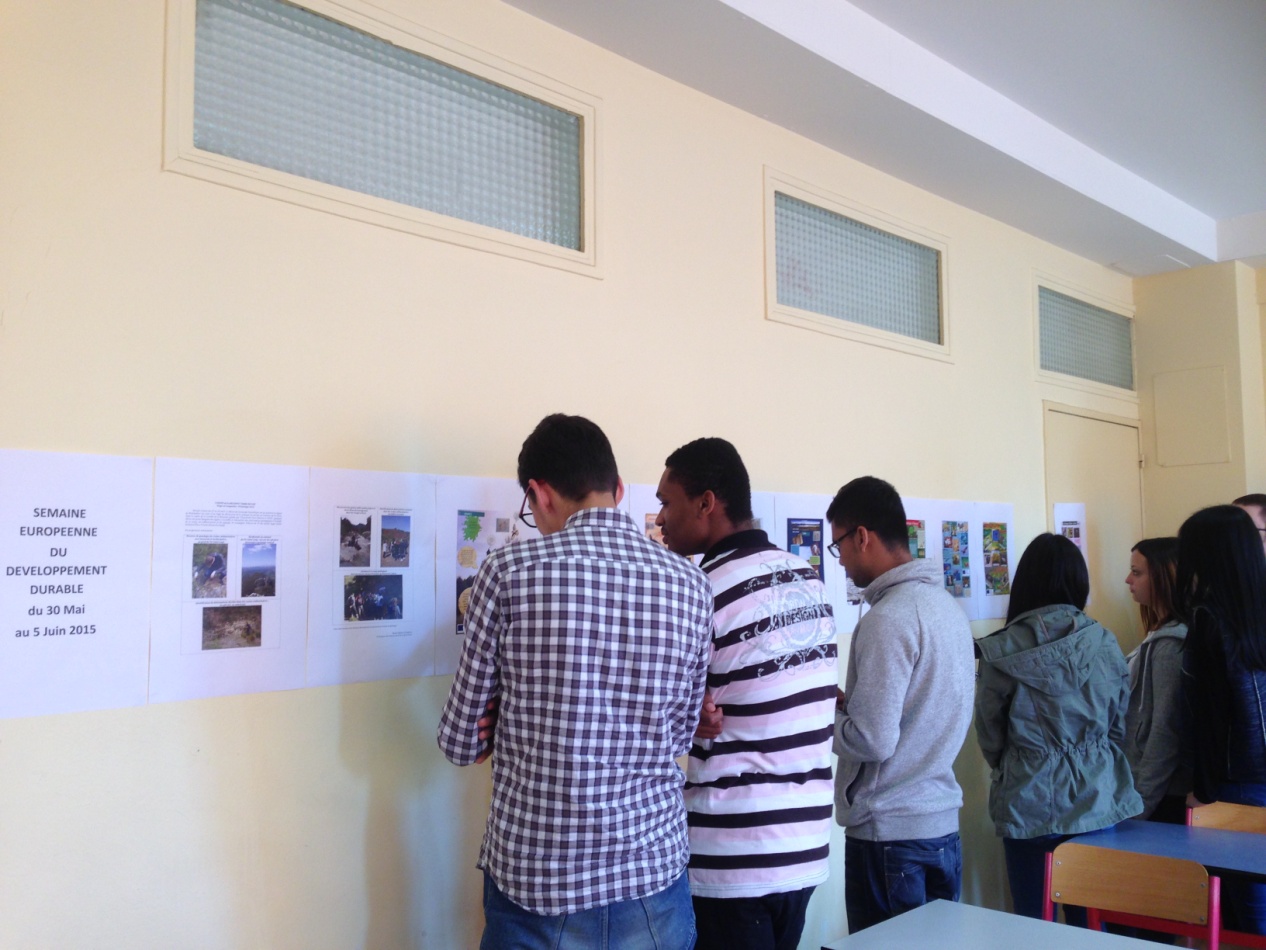 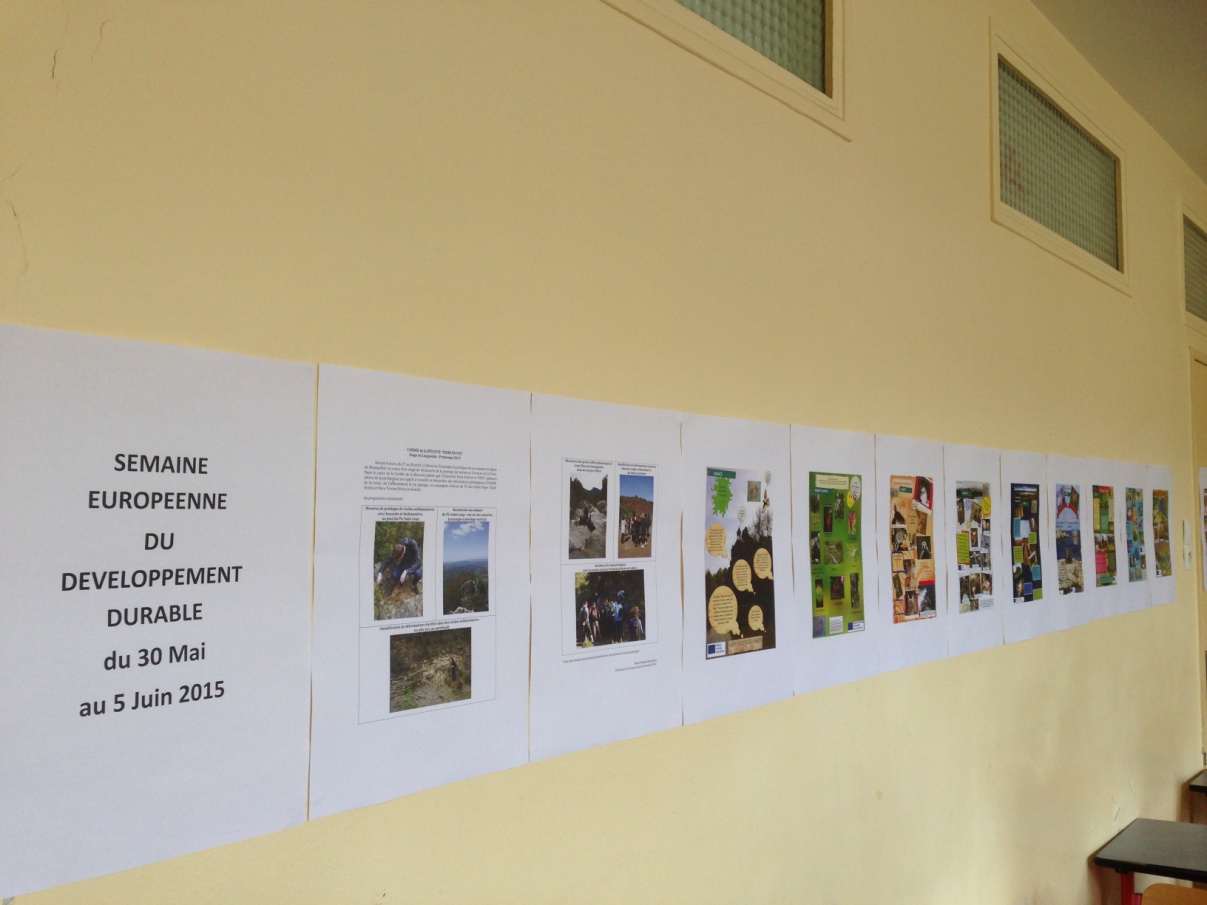 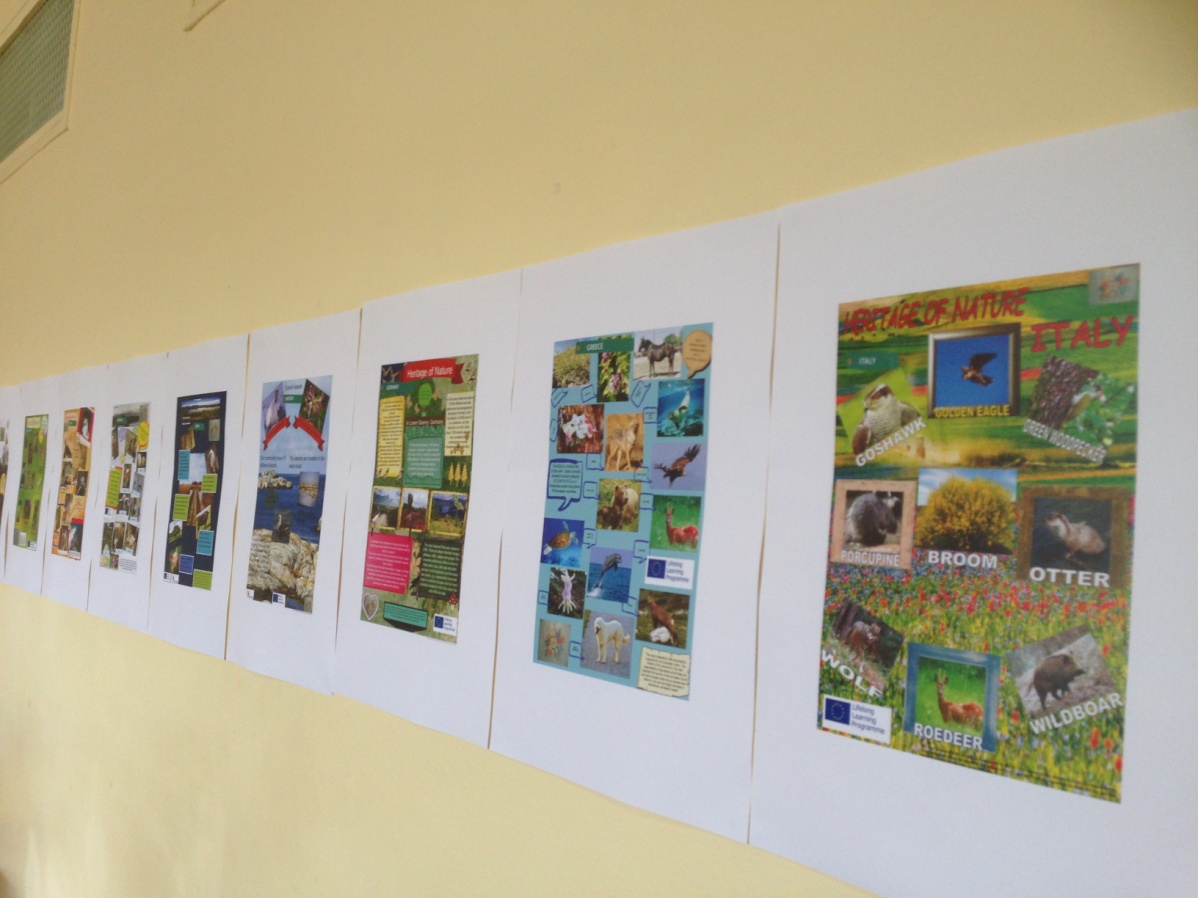 